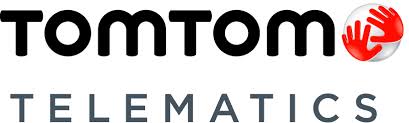 TomTom Telematics z wyróżnieniem Frost & SullivanTomTom Telematics został “Firmą Roku Telematyki Flotowej” według brytyjskiej firmy badawczej Frost & Sullivan. Firma została nagrodzona za wprowadzenie innowacyjnych systemów telematycznych oraz rozwiązań do zarządzania flotą.Jak podkreślili przyznający nagrodę, TomTom Telematics został wyróżniony za „opracowanie zróżnicowanych rozwiązań”, które „zapewniają optymalną wydajność kierowcy i maksymalizują oszczędności kosztów operacyjnych dla klientów”.Szczególne uznanie zyskały dwa rozwiązania TomTom Telematics: połączone usługi samochodowe dla firm leasingowych oraz wypożyczalni samochodów, a także niedawno odświeżony system zarządzania flotą WEBFLEET.„Na sukces TomTom Telematics złożyło się wiele czynników – między innymi innowacyjne usługi oraz produkty, które charakteryzują się intuicyjnością i łatwością obsługi” – powiedział Sailesh Mohan, starszy analityk ds. badań w Frost & Sullivan.„Otwarta, oparta na chmurze platforma telematyczna może stanowić podstawę wielu inteligentnych rozwiązań mobilnych i oferuje znaczące możliwości skalowania i dostosowywania. Dzięki ciągłemu zaangażowaniu w innowacyjność i niezawodność, firma bardzo dynamicznie rozwija się w europejskim przemyśle telematycznym”.Usługi TomTom Telematics zapewniają właścicielom flot scentralizowany widok wszystkich danych dotyczących pojazdu. Rozwiązanie to sprawdza się w przypadku wielu branż – m.in. leasingu i wynajmu aut. Jednocześnie stanowią unikatową wartość dla kierowców, którym znacznie ułatwiają codzienną jazdę. Nagradzając TomTom Telematics Frost & Sullivan docenił też ulepszone w tym roku rozwiązanie WEBFLEET, czyli platformę Software-as-a-Service (SaaS), umożliwiającą dostosowanie do indywidualnych potrzeb użytkowników oraz za nowoczesną architekturę IT, dzięki czemu można jeszcze szybciej rozwijać funkcje platformy oraz powiązanych z nią aplikacji partnerskich.„Cieszymy się, że zostaliśmy docenieni przez tak prestiżową organizację. Ciągły rozwój naszej platformy usługowej oraz inwestycje w poszerzenie gamy produktów wyróżniają nas pod względem możliwości zwiększenia wydajności i oszczędności dla właścicieli flot komercyjnych i dostawców usług samochodowych” - powiedział Thomas Schmidt, dyrektor zarządzający TomTom Telematics.-KONIEC- O TomTom TelematicsTomTom Telematics jest częścią grupy TomTom, zajmującą się zarządzaniem flotami, telematyką pojazdową i świadczeniem usług typu "connected car". Nasza platforma WEBFLEET oferuje rozwiązanie "Software-as-a-Service", z którego korzystają zarówno małe, średnie jak i duże przedsiębiorstwa w celu zapewnienia bardziej efektywnego wykorzystania pojazdów, optymalizacji kosztów eksploatacyjnych i paliwa, wsparcia kierowców oraz ogólnego zwiększenia wydajności pracy. Ponadto TomTom Telematics świadczy usługi na rzecz ubezpieczycieli, wypożyczalni samochodów, przedsiębiorstw leasingowych, importerów samochodowych oraz podmiotów kierujących swoją ofertę zarówno do przedsiębiorców, jak i do konsumentów.Z bazą obsługiwanych pojazdów liczącą ponad 826.000 jednostek na całym świecie, TomTom Telematics zalicza się do światowych liderów wśród dostawców rozwiązań telematycznych. Spółka świadczy usługi na rzecz kierowców w ponad 68 krajach, zapewniając im największą w całym przemyśle telematycznym lokalną sieć wsparcia oraz najszerszy wybór aplikacji oraz rozwiązań integracyjnych dostarczanych przez współpracującą sieć partnerską. Ponad 49.000 klientów codziennie korzysta z wysokiego standardu bezpieczeństwa, jakości i dostępności naszych usług, udokumentowanego certyfikatem ISO/IEC 27001:2013, potwierdzonym w listopadzie 2016 roku.Więcej informacji dostępne na stronie: https://telematics.tomtom.comObserwuj nas na Twitterze: @TomTomWEBFLEET